VelkomeziříčskoZprávyPediatři v Meziříčí očkují po předchozí registraci děti od 5 letPediatři v Meziříčí očkují po předchozí registraci děti od 5 let Zveřejněno 20. 12. 2021 8:56 Ministerstvo zdravotnictví České republiky spustilo 13. prosince 2021 registraci k očkování dětí ve věku 5 až 11 let. Pediatři ve Velkém Meziříčí již registrují děti v uvedeném věku k očkování, které proběhne v půlce ledna. „Do 10. ledna můžete u mě, u kolegyně Ivety Kašové nebo u Lenky Dobešové zaregistrovat své děti a my vás poté pozveme na očkování k nám do ordinací," nabízí rodičům dětský lékař Libor Beneš. Nejlepší je lékaře kontaktovat telefonicky.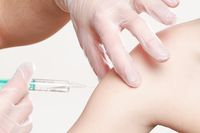 MUDr. Libor Beneš s.r.o., ordinace praktického lékaře pro děti a dorost – tel.: 566 523 983MUDr. Iveta Kašová - dětský a dorostový lékař – tel.: 566 524 870MUDr. Lenka Dobešová – tel.: 566 524 342Zuzana Najtová, šéfredaktorka VelkomeziříčskaText hlášení:Informujeme obyvatelstvo, že pediatři MUDr. Libor Beneš, MUDr. Iveta Kašová a MUDr. Lenka Dobešová od prosince registrují děti ve věku 5 až 11 let k očkování proti covidu-19, které proběhne v polovině ledna. Rodiče mohou své děti k očkování u jmenovaných lékařů registrovat telefonicky. Bližší informace naleznete na webu města.